25/06/2022 15:00BionexoResultado da Tomada de PreçosNº20221705A067HEMUO Instituto de Gestão e Humanização – IGH, entidade de direito privado e sem fins lucrativos,classificado como Organização Social, vem tornar público a realização do Processo Seletivo deCompras, com a finalidade de adquirir bens, materiais e/ou medicamentos para o HMI - HospitalEstadual Materno-Infantil Dr. Jurandir do Nascimento, com endereço à Av. Perimetral, s/n,Quadra. 37, Lote 14, Setor Coimbra, Goiânia/GO, CEP: 74.530-020.Objeto: MANUTENÇÃO PREDIALBionexo do Brasil LtdaRelatório emitido em 25/06/2022 14:58Tipo de Compra: Cotação via Bionexo/E-mailGoiânia: 25 de Junho de 2022CompradorIGH - Hospital Materno Infantil (11.858.570/0002-14)AV. PERIMETRAL, ESQUINA C/ RUA R7, SN - SETOR COIMBRA - GOIÂNIA, GO CEP: 74.530-020Relação de Itens (Confirmação)Pedido de Cotação : 219753406COTAÇÃO Nº 17254 - MANUTENÇÃO PREDIAL - HMI MAIO/2022Frete PróprioObservações: PAGAMENTO: Somente a prazo e por meio de depósito em conta PJ do fornecedor. *FRETE: Só serão aceitas propostas com frete CIF epara entrega no endereço: RUA R7 C/ AV PERIMETRAL, SETOR COIMBRA, Goiânia/GO CEP: 74.530-020, dia e horário especificado. *CERTIDÕES: AsCertidões Municipal, Estadual de Goiás, Federal, FGTS e Trabalhista devem estar regulares desde a data da emissão da proposta até a data dopagamento. *REGULAMENTO: O processo de compras obedecerá ao Regulamento de Compras do IGH, prevalecendo este em relação a estes termosem caso de divergência.Tipo de Cotação: Cotação NormalFornecedor : Todos os FornecedoresData de Confirmação : TodasFaturamentoMínimoPrazo deEntregaValidade daPropostaCondições dePagamentoFornecedorFrete ObservaçõesF A PEREIRA EIRELIAPARECIDA DE GOIÂNIA - GOMega DistribuiÃ§Ã£o e RepresentaÃ§Ã£o -(62) 329525402 dias apósconfirmação12R$ 150,0000R$ 0,000027/05/202227/05/202230 ddl30 ddlCIFCIFnullnullvendas.mega04@gmail.comMais informaçõesFERRAGISTA AREIAO EIRELIGOIÂNIA - GOMaria Salette Bastos - (62) 3285-2000areiaofer@gmail.com3dias apósconfirmaçãoMais informaçõesProgramaçãode EntregaPreçoUnitário FábricaPreçoValorTotalProduto CódigoFabricante Embalagem Fornecedor Comentário JustificativaRent(%) QuantidadeUsuárioCANO DEPVC PARAESGOTO50MM DE 3METROS -MAIS PVC -MAIS PVCDioneiCajueiro DaSilvaCANO DEPVC PARAESGOTO 60022F A PEREIRAEIRELIR$R$R$130,000012-11nullnull---5 Unidade26,0000 0,0000530MM DEMETROS01/06/202209:09CANO DEPVC PARAESGOTO75MM DE 3METROS -KRONA -KRONADioneiCajueiro DaSilvaCANO DEPVC PARAESGOTO 60024F A PEREIRAEIRELIR$R$R$156,0000-4 Unidade39,0000 0,0000735MM DEMETROS01/06/202209:09REGISTRODE ESFERAPVCSOLDAVEL32 MM -SOCEL -SOCELDioneiCajueiro DaSilvaREGISTRODE ESFERAPVCF A PEREIRAEIRELIR$R$R$84,80001161687039826--11SOCEL8 Unidade10,6000 0,0000SOLDAVEL01/06/202209:0932 MMVASOSANITARIOCOMCAIXAACOPLADAVASODioneiCajueiro DaSilvaSANITARIOCOM CAIXAACOPLADA- CELITE -CELITE;Fornecedor 1não atingiuF A PEREIRAEIRELIR$R$R$455,00001null1 Unidadefaturamento 455,0000 0,0000mínimo.01/06/202209:09-UNIDADETotalParcial:R$825,800018.0Total de Itens da Cotação: 16Total de Itens Impressos: 4Programaçãode EntregaPreçoUnitário FábricaPreçoValorTotalProduto CódigoFabricante Embalagem Fornecedor Comentário JustificativaRent(%) QuantidadeUsuárioCOLAPARACANO PVCPOTE75GR -POTEDioneiCajueiro DaSilvaCOLA PVC175GRFERRAGISTAAREIAOEIRELIR$R$R$48,000034023960032--C/PIN -DIVERSOS -DIVERSOSDIVERSOSDIVERSOSDIVERSOSnullnull-4 Pote12,0000 0,0000101/06/202209:09JOELHOP/ESGOTODioneiCajueiro DaSilvaJOELHODE 45ºPARA;Fornecedor 1não atingiufaturamentomínimo.FERRAGISTAAREIAOEIRELI75MMX45AoR$R$R$31,400044 UnidadePLASTUBOSDIVERSOSDIVERSOS7,8500 0,0000ESGOTO--01/06/202209:0975MMJOELHODioneiCajueiro DaSilvaJOELHO P/ESGOTOP/ESGOTO50MMX90APLASTUBOS- DIVERSOS;Fornecedor 1não atingiufaturamentomínimo.FERRAGISTAAREIAOEIRELIR$R$R$18,0000565149818718--nullnull6 Unidade6 Unidade90º X3,0000 0,000050MM01/06/202209:09-DIVERSOSJOELHOPVCJOELHOPVCSOLDAVELUNIDADE FERRAGISTAAREIAO;Fornecedor 1e 2responderamR$R$R$Dionei630,0000 Cajueiro DaSilva105,0000 0,0000EIRELIhttps://bionexo.bionexo.com/jsp/RelatPDC/relat_adjudica.jsp1/2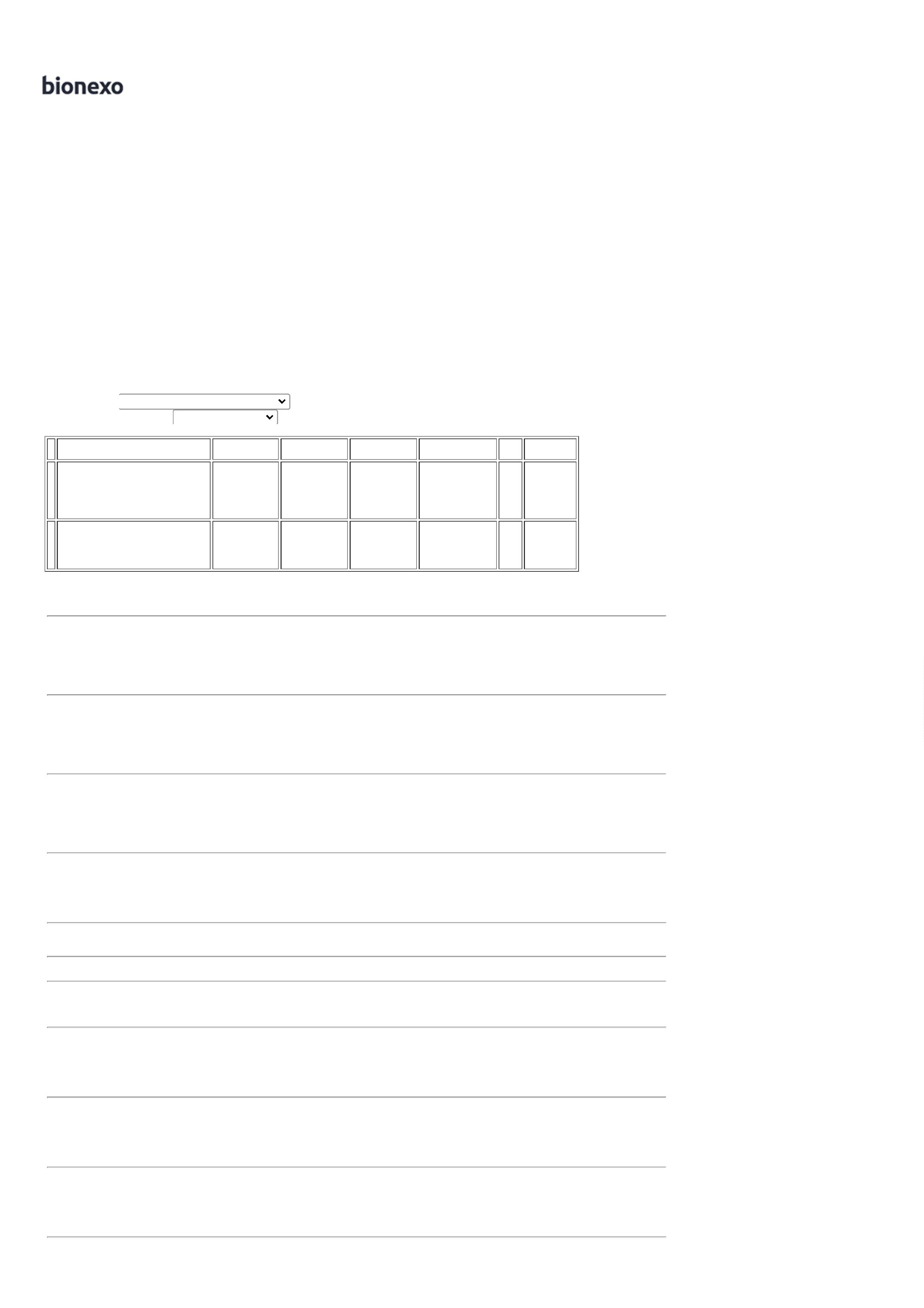 25/06/2022 15:00BionexoSOLDAVEL90X75 MM -DIVERSOSincorretamenteao item90X75 MM01/06/202209:09cotado.REDUCAOESGOTOEXCENT075X050KRONA -DIVERSOS -DIVERSOSDioneiCajueiro DaSilva;Fornecedor 1não atingiufaturamentomínimo.LUVA DEREDUCAO 60033FERRAGISTAAREIAOEIRELIR$R$7-DIVERSOSnull8 Unidade R$ 57,60007,2000 0,000075X50MM01/06/202209:09LUVA P/ESGOTO50MMPLASTUBOS- DIVERSOSDIVERSOSDioneiCajueiro DaSilvaLUVASIMPLESP/ ESGOTOFERRAGISTAAREIAOEIRELIR$R$R$24,000089600348072---DIVERSOSDIVERSOSUNIDADEnullnullnull-8 Unidade8 Unidade9 Unidade3,0000 0,000050MM01/06/202209:09-LUVA P/ESGOTO75MMPLASTUBOS- DIVERSOSDioneiCajueiro DaSilvaLUVASIMPLESP/ ESGOTO;Fornecedor 1não atingiufaturamentomínimo.FERRAGISTAAREIAOEIRELIR$R$R$48,00006,0000 0,000075 MM01/06/202209:09-DIVERSOSDioneiCajueiro DaSilvaREGISTROESFEREA75MMSOLDAVEL -DIVERSOS;Fornecedor 1respondeuincorretamenteao itemREGISTRO0 DE ESFERA 35939PVC 75MMFERRAGISTAAREIAOEIRELIR$R$R$11136,3000 0,00001.226,700001/06/202209:09cotado.REGISTROESFERASOLDAVEL50MM -LIEGE -DIVERSOS -DIVERSOSDioneiCajueiro DaSilvaREGISTRODE ESFERAPVCSOLDAVELFERRAGISTAAREIAOEIRELIR$R$R$135,2000210162-DIVERSOSnull-8 Unidade16,9000 0,000001/06/202209:0950MMDioneiCajueiro DaSilvaCAP P/ESGOTO50MM -DIVERSOS -DIVERSOSTAMPAOCAP PVC;Fornecedor 1não atingiufaturamentomínimo.FERRAGISTAAREIAOEIRELIR$R$R$25,000011134560026600368717---DIVERSOSDIVERSOSDIVERSOSnullnullnull5 Unidade7 Unidade2 Unidade50MM5,0000 0,0000ESGOTO01/06/202209:09TEDioneiCajueiro DaSilvaTE DE PVCPARAESGOTODE 75MMP/ESGOTO75MMPLASTUBOS- DIVERSOSFERRAGISTAAREIAOEIRELIR$R$R$70,0000-10,0000 0,000001/06/202209:09-DIVERSOSTEDioneiCajueiro DaSilvaTE PVCPARAESGOTOPRIMARIO;Fornecedor 1e 2 nãoatingiramfaturamentomínimo.P/ESGOTO0MMPLASTUBOSFERRAGISTAAREIAOEIRELI5R$R$R$16,00008,0000 0,0000--DIVERSOSDIVERSOS01/06/202209:0950X50MMTotalParcial:R$795.03.02.329,9000Total de Itens da Cotação: 16Total de Itens Impressos: 12TotalGeral:R$3.155,7000Clique aqui para geração de relatório completo com quebra de páginahttps://bionexo.bionexo.com/jsp/RelatPDC/relat_adjudica.jsp2/2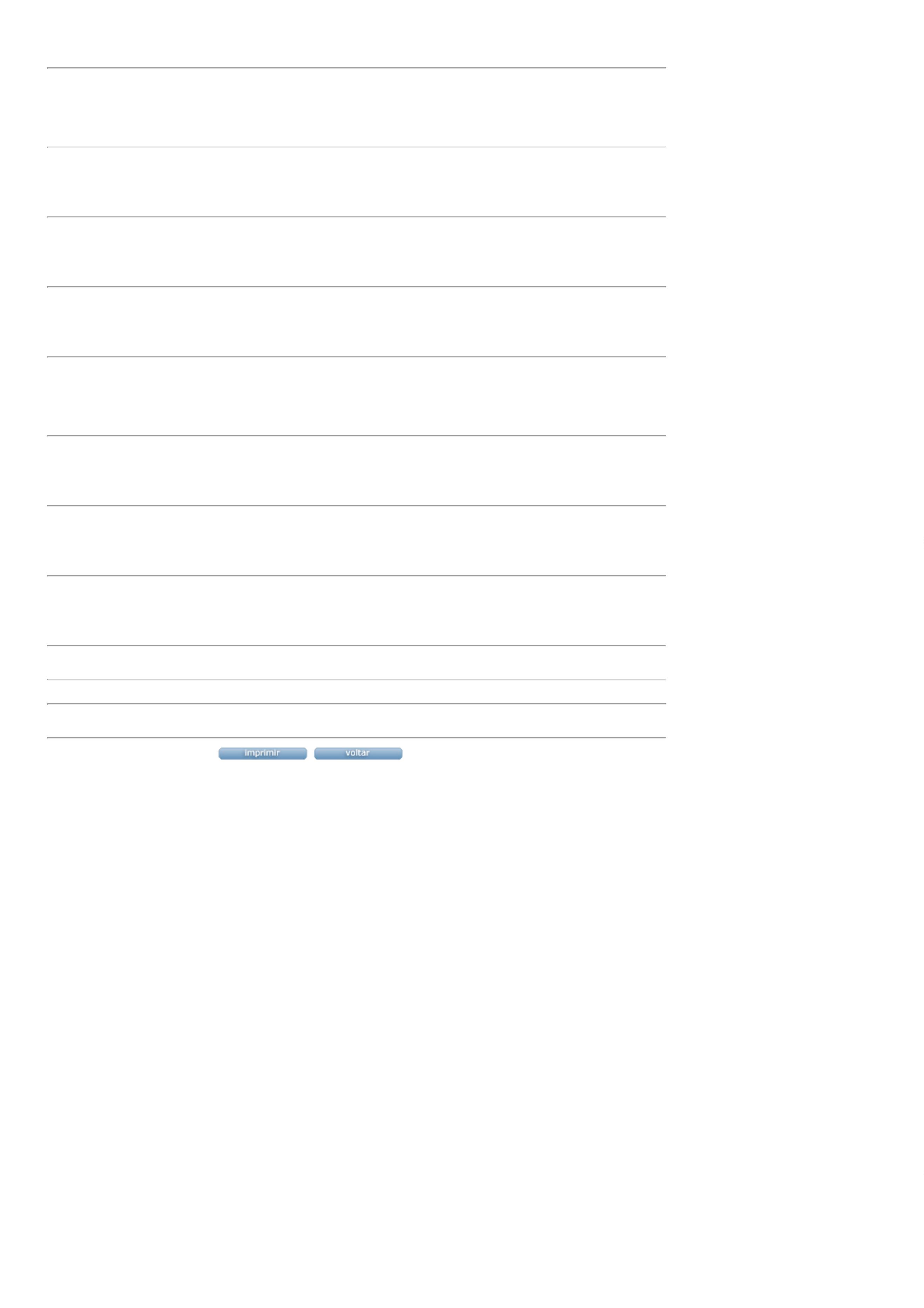 